Holland Road Elementary SchoolParents/GuardiansCreating an AccountGo to the address for your school:  http://www.parentinterviews.com/holland-roadClick the Create New Account button.Enter your name, email address, phone number, and choose a password.Click Continue.How do I change or reset my password?Go to the address for your school: http://www.parentinterviews.com/holland-roadClick the Forgot Password? link below the login form.Enter your email address in the field and click Continue.Check your email - follow the link contained in the email.Enter your new password into the Password and Confirm Password fields and click Continue.Your password has been updated - you can now log in as usual.Scheduling AppointmentsClick Make Appointments from the main menu.Add a Student to your account by completing the form.if you have already added student(s) to your account you won't see this stepSelect the Student(s) you would like to book appointments for from the list.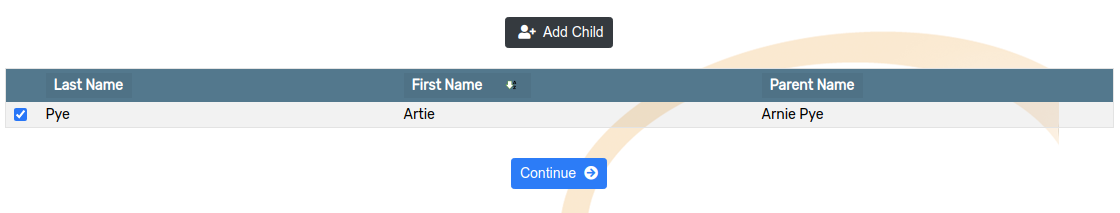 Choose a date, or a specific timespan, from the available options.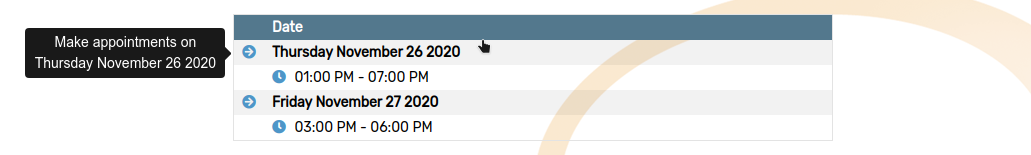 Choose the Teacher(s) which you would like to meet with from the available options.if you are scheduling appointments for more than one Student this step will be repeated 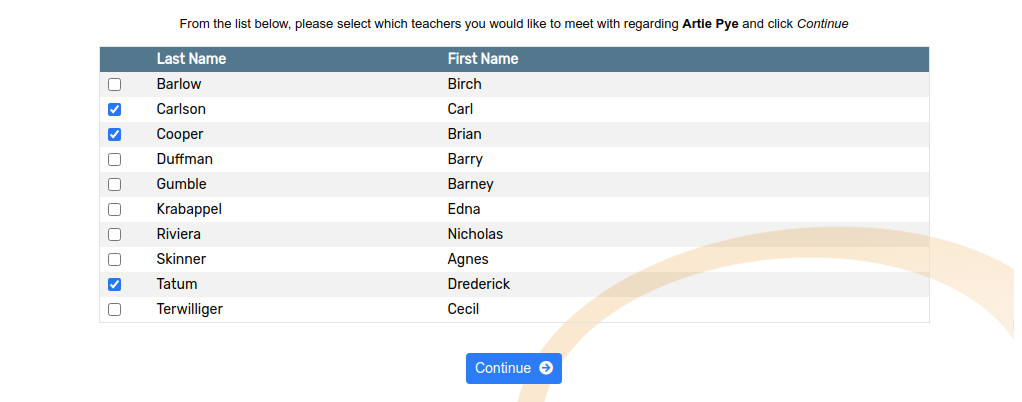 For each Teacher, use the dropdown menus to select from the available appointment times.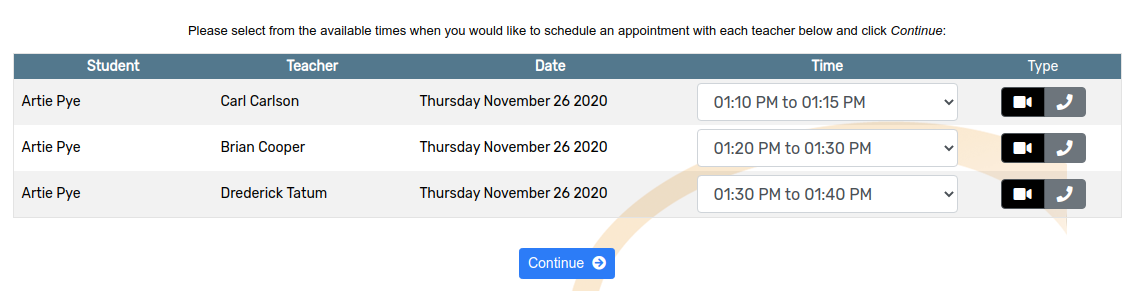 Click Continue to reserve your appointment times.Changing the time or date of an existing appointmentClick My Schedule from the main menu.Find the appointment you would like to modify in the list of appointments.Click the Edit Appointment button in the right-hand column of the appointment row.Change the Date or Time of your appointment by using the dropdown menus to select from the available options>Click Continue to save your changes.Cancelling an appointmentClick My Schedule from the main menu.Find the appointment you would like to cancel in the list of appointments.Click the Cancel Appointment button in the right-hand column of the appointment row.The Appointment has been cancelled.Adding a child to your accountClick My Account from the main menu.Click My Children from the dropdown menu.Click Add Child.Complete the First Name and Last Name fields.Click Continue.